ΥΠΟΥΡΓΕΙΟ ΕΡΓΑΣΙΑΣ ΚΑΙ ΚΟΙΝΩΝΙΚΩΝ ΑΣΦΑΛΙΣΕΩΝ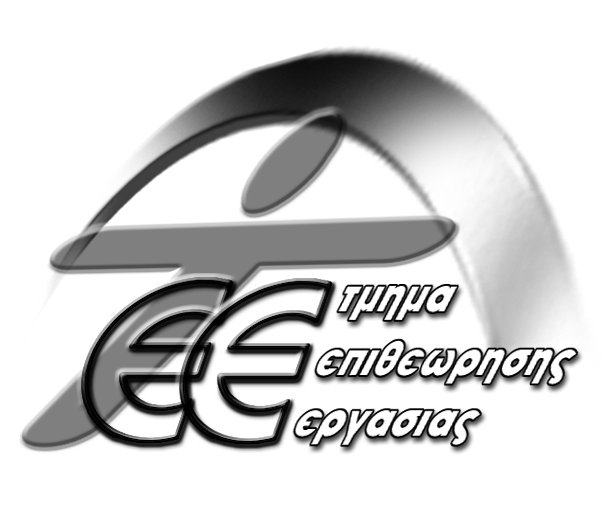 ΤΜΗΜΑ ΕΠΙΘΕΩΡΗΣΗΣ ΕΡΓΑΣΙΑΣΕΝΤΥΠΟ ΓΝΩΣΤΟΠΟΙΗΣΗΣ ΣΤΟΙΧΕΙΩΝ ΝΕΟΥ ΑΝΕΛΚΥΣΤΗΡΑΟΙ ΠΕΡΙ ΤΩΝ ΒΑΣΙΚΩΝ ΑΠΑΙΤΗΣΕΩΝ (ΑΝΕΛΚΥΣΤΗΡΕΣ) ΚΑΝΟΝΙΣΜΟΙ ΤΟΥ 2003 ΚΑΙ 2008 (Κ.Δ.Π. 310/2003 και Κ.Δ.Π. 429/2008)(Τα στοιχεία χρησιμοποιούνται στην τήρηση του Μητρώου Ανελκυστήρων)Α.	Διεύθυνση Εγκατάστασης ΑνελκυστήραΒ.	Χωρομετρικά στοιχείαΓ.	Στοιχεία Ιδιοκτήτη / Διαχειριστή: (Στην περίπτωση εταιρείας, να επισυναφθεί αντίγραφο Πιστοποιητικού Σύστασης Εταιρείας του Εφόρου Εταιρειών)Δ.	Στοιχεία ΕγκαταστάτηΕ.	Τεχνικά Χαρακτηριστικά Ανελκυστήρα:ΣΤ. 	Εκτίμηση της Συμμόρφωσης«Σύμφωνα με τις πρόνοιες του περί Επεξεργασίας Δεδομένων Προσωπικού Χαρακτήρα (Προστασία του Ατόμου) Νόμου του 2001 και οποιωνδήποτε Νόμων τον τροποποιούν ή αντικαθιστούν, το Τμήμα Επιθεώρησης Εργασίας ενημερώνει ότι κάποια από τα προσωπικά δεδομένα τα οποία περιλαμβάνονται στην παρούσα γνωστοποίηση / αίτηση / ειδοποίηση κ.λπ. (συμπληρώνεται ή διαμορφώνεται ανάλογα), ενδέχεται να ανακοινωθούν σε τρίτους)».Υπογραφή……………………………………..Όνομα εγκαταστάτη ανελκυστήρα:………………………………………..Ημερομηνία:……………………………..……Οδός και αριθμός:…………………………………...Ενορία/Δήμος/Κοινότητα:…………………………......Επωνυμία Κτιρίου:……………………………………………………………………………………………………….……………………………………………………………………………………………………….……………………………………………………………………………………………………….Στοιχεία Τεμαχίου:………Φύλλο:……Σχέδιο:…….Τμήμα:………Τεμάχιο:……….Πλήρες Όνομα:……………………………………………………...……………………………………………………...……………………………………………………...Τηλ.:…………...…………...Φαξ:………………Διεύθυνση αλληλογραφίας:Διεύθυνση αλληλογραφίας:……………………………………………………………………………………………………………………………………………………………………………………………………………………………………………………Ταχ. Κώδ:Ταχ. Κώδ:………………Ενορία / Δήμος / Κοινότητα:Ενορία / Δήμος / Κοινότητα:Ενορία / Δήμος / Κοινότητα:………………………………………………………….………………………………………………………….………………………………………………………….Πλήρες Όνομα:……………………………………………………...……………………………………………………...Τηλ.:…………...…………...Φαξ:………………Διεύθυνση αλληλογραφίας:Διεύθυνση αλληλογραφίας:………………………………………………………………………………………………………………………………………………………………………………………Ταχ. Κώδ:Ταχ. Κώδ:………………ΗλεκτροκίνητοςΥδραυλικόςΥδραυλικόςΥδραυλικόςΥπάρχει μηχανοστάσιο:ΝΑΙΝΑΙΟΧΙΚατασκευαστής ανελκυστήρα:Κατασκευαστής ανελκυστήρα:Κατασκευαστής ανελκυστήρα:…………………………………………………………………………………………………………Κατασκευαστής μηχανής:……………………......……………………......……………………......……………………......……………………......Έτος κατασκευής μηχανής:Έτος κατασκευής μηχανής:Έτος κατασκευής μηχανής:…………………………………………………………………………………………………………Αρ. Μηχανής (Κατασκευαστή):Αρ. Μηχανής (Κατασκευαστή):…………………..…………………..…………………..…………………..Ονομαστική ταχύτητα (m/s):Ονομαστική ταχύτητα (m/s):Ονομαστική ταχύτητα (m/s):…………………………………………………………………………………………………………Αρ. στάσεων / ατόμων:    …………….  / …………...Αρ. στάσεων / ατόμων:    …………….  / …………...Αρ. στάσεων / ατόμων:    …………….  / …………...Αρ. στάσεων / ατόμων:    …………….  / …………...Αρ. στάσεων / ατόμων:    …………….  / …………...Αρ. στάσεων / ατόμων:    …………….  / …………...Φορτίο Ασφαλείας (kg):Φορτίο Ασφαλείας (kg):Φορτίο Ασφαλείας (kg):…………………………………………………………………………………………………………Αρ. Συρματόσχοινων και διατομή (mm): …………..Αρ. Συρματόσχοινων και διατομή (mm): …………..Αρ. Συρματόσχοινων και διατομή (mm): …………..Αρ. Συρματόσχοινων και διατομή (mm): …………..Αρ. Συρματόσχοινων και διατομή (mm): …………..Αρ. Συρματόσχοινων και διατομή (mm): …………..Ημερομηνία λειτουργίας για το κοινό:Ημερομηνία λειτουργίας για το κοινό:Ημερομηνία λειτουργίας για το κοινό:Ημερομηνία λειτουργίας για το κοινό:………………………………………………………………………………………………………………………………………………………………………………………………………………………………………………………………………………………………………………………Ονομασία και αρ. Έγκρισης Κοινοποιημένου Οργανισμού:Ονομασία και αρ. Έγκρισης Κοινοποιημένου Οργανισμού:Ονομασία και αρ. Έγκρισης Κοινοποιημένου Οργανισμού:Ονομασία και αρ. Έγκρισης Κοινοποιημένου Οργανισμού:Ονομασία και αρ. Έγκρισης Κοινοποιημένου Οργανισμού:……………………………………………………….....……………………………………………………….....……………………………………………………….....……………………………………………………….....……………………………………………………….....Διαδικασία που ακολουθήθηκε:Διαδικασία που ακολουθήθηκε:Τελική ΕπιθεώρησηΤελική ΕπιθεώρησηΕπαλήθευση κατά ΜονάδαΕπαλήθευση κατά ΜονάδαΆλλη (Συμπληρώστε):………………………......………………………......………………………......Ημερομηνία που έγινε η εκτίμηση της συμμόρφωσης:Ημερομηνία που έγινε η εκτίμηση της συμμόρφωσης:Ημερομηνία που έγινε η εκτίμηση της συμμόρφωσης:Ημερομηνία που έγινε η εκτίμηση της συμμόρφωσης:……..……..Επαρχιακό Γραφείο Επιθεώρησης Εργασίας Λευκωσίας
Διεύθυνση: Ανδρέα Αβρααμίδη αρ. 18, 2024 Στρόβολος.Τηλ.: 22879191 Φαξ: 22429178e-mail: dlionic@dli.mlsi.gov.cyΕπαρχιακό Γραφείο Επιθεώρησης Εργασίας Λεμεσού
Διεύθυνση: Τ. Θ. 71037, 3840 Λεμεσός.
Τηλ.: 25827200 Φαξ: 25561412e-mail: dliolim@dli.mlsi.gov.cyΕπαρχιακό Γραφείο Επιθεώρησης Εργασίας Λάρνακας
Διεύθυνση: Τ.Θ. 40136, 6301 Λάρνακα.
Τηλ.: 24805327 Φαξ: 24305130e-mail: dliolar@dli.mlsi.gov.cyΕπαρχιακό Γραφείο Επιθεώρησης Εργασίας Πάφου
Διεύθυνση: Τ.Θ. 60067, 8100 Πάφος.
Τηλ.: 26822715 Φαξ: 26822720e-mail: dliopaf@dli.mlsi.gov.cy